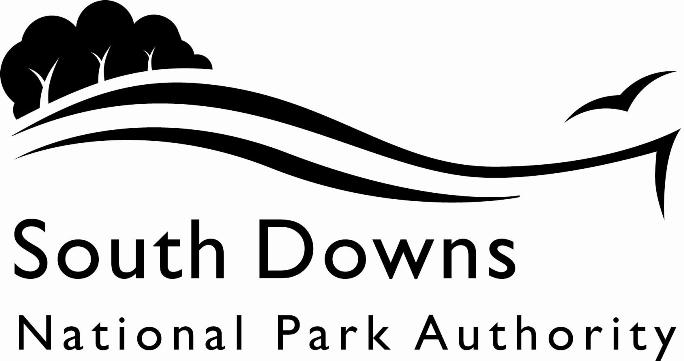 Town and Country Planning Acts 1990Planning (Listed Building and Conservation Area) Act 1990LIST OF NEW PLANNING AND OTHER APPLICATIONS, RECEIVED AND VALIDWEEKLY LIST AS AT 26 February 2024The following is a list of applications which have been made valid in the week shown above for the recovered areas within the South Downs National Park (Adur District Council, Arun District Council, Brighton & Hove Council, Mid Sussex District Council, Wealden District Council, Worthing Borough Council, county applications for East Sussex, Hampshire and West Sussex County Councils), and for all “Called In” applications for the remainder of the National Park area. These will be determined by the South Downs National Park Authority.IMPORTANT NOTE:The South Downs National Park Authority adopted the Community Infrastructure Levy Charging Schedule on 1st April 2017. Applications determined after that date will be subject to the rates set out in the Charging Schedule https://www.southdowns.gov.uk/community-infrastructure-levy/. If you have any questions, please contact CIL@southdowns.gov.uk or tel: 01730 814810.  Want to know what’s happening in the South Downs National Park? 
Sign up to our monthly newsletter to get the latest news and views delivered to your inboxwww.southdowns.gov.uk/join-the-newsletterApplicant:		David Lloyd Leisure LtdProposal:	Refurbishment of the existing pool terrace and pool building, new sauna and the development of an external spa garden and associated worksLocation:	Wickwoods Country Club And Spa , Shaves Wood Lane, Albourne, West Sussex, BN6 9DYGrid Ref:	525006 114841Applicant:		Mr Freddie Talman, Eden Tree CareProposal:	Reduction of apple tree by 80cm to 100 north south east and west direction. 15% thin.this tree has been heavily pollarded in past. We will not be taking it back to these points, we will be creating a higher new natural shape.Location:	10 Queen Street, Arundel, West Sussex, BN18 9JGGrid Ref:	502019 106952Applicant:		Mr DOMINIC santanaProposal:	Holm Oak - Lop in height back to Telegraph pole.Location:	Church Cottage , The Street, Burpham, West Sussex, BN18 9RRGrid Ref:	503927 108950Applicant:		Mr MaddenProposal:	Oak orangery to replace existing conservatory (existing base retained).Location:	Snaphill , The Street, Litlington, East Sussex, BN26 5RAGrid Ref:	552505 102384Applicant:		LockProposal:	Conversion of part of redundant barn to provide kitchen and disabled WC for function roomLocation:	The Bunkhouse, Houghton Farm, The Street, Houghton, West Sussex, Grid Ref:	501928 111557Applicant:		LockProposal:	Conversion of part of a redundant neighbouring barn to provide kitchen and Disabled WC to function room.Location:	Houghton Farm, The Bunkhouse , The Street, Houghton, West Sussex, BN18 9LWGrid Ref:	501928 111557Applicant:		Shell Kelly, WHP Telecoms LtdProposal:	Notification Under The Electronic Communications Code (Conditions And Restrictions) Regulations 2003 (As Amended) To Utilise Permitted Development Rights At Coldean Lane Monopole, Cikdeab Kabe/ Saunders Hill, Brighton, BN1 9EP.Location:	Coldean Lane Monopole, Cikdeab Kabe/ Saunders Hill, Brighton, BN1 9EPGrid Ref:	532485 109410Applicant:		Lokesh Venkatesan, OpenreachProposal:	Install fixed line broadband electronic communications apparatus under Regulation 5, detailed as 1X 10M LIGHT WOODEN POLE at Donkey Row, Brighton Road, Newtimber, Hassocks.Location:	Outisde DONKEY ROW, BRIGHTON ROAD, NEWTIMBER, HASSOCKS, BN6 9BSGrid Ref:	527491 113541Applicant:		Lynn ShadboltProposal:	T1. Sycamore. Reduce radial spread on eastern canopy towards neighbouring property by 2m. Clear phone line. Crown lift to 6mT2. Sycamore. Reduce lower lower eastern limb by 2m. Crown lift to 6mT3. Sycamore. Crown lift to 6mT4. Sycamore. Crown lift to 6mThis work aims to give reasonable clearance from neighbouring properties and road clearance.Location:	Four Gables , France Lane, Patching, West Sussex, BN13 3XFGrid Ref:	508712 106317Town and Country Planning Acts 1990Planning (Listed Building and Conservation Area) Act 1990LIST OF NEW PLANNING AND OTHER APPLICATIONS, RECEIVED AND VALIDWEEKLY LIST AS AT 26 February 2024The following is a list of applications which have been made valid in the week shown above. These will be determined, under an agency agreement, by Chichester District Council, unless the application is ‘Called in’ by the South Downs National Park Authority for determination. Further details regarding the agency agreement can be found on the SDNPA website at www.southdowns.gov.uk.If you require any further information please contact Chichester District Council who will be dealing with the application.IMPORTANT NOTE:The South Downs National Park Authority adopted the Community Infrastructure Levy Charging Schedule on 1st April 2017. Applications determined after that date will be subject to the rates set out in the Charging Schedule https://www.southdowns.gov.uk/community-infrastructure-levy/. If you have any questions, please contact CIL@southdowns.gov.uk or tel: 01730 814810.  Want to know what’s happening in the South Downs National Park? 
Sign up to our monthly newsletter to get the latest news and views delivered to your inboxwww.southdowns.gov.uk/join-the-newsletterApplicant:	Jonathan Rodwell, BeechdownProposal:	Notice of intention to re-pollard to approx. 9m (to previous pruning points) on 1 no. Poplar tree (T1), reduce eastern sector by up to 0.5m on 1 no. Birch tree (T2) and 1 no. Yew tree (T3) and reduce north and west sectors by up to 0.5m on 1 no. Beech tree (T4).Location:	Manor House, Bignor Road, Bignor, Pulborough, West Sussex, RH20 1PQGrid Ref:	498295 114688Applicant:	Mr & Mrs PinkneyProposal:	Replacement windows and external doors, internal thermal upgrading to the existing summer house, and the installation of roof mounted solar thermal panels.Location:	Ferry Cottage , Church Lane, Bury, West Sussex, RH20 1PBGrid Ref:	501668 113042Applicant:	Mr Alastair Keir, Coach and HorsesProposal:	Retention of 3 no. en-suite bathrooms.Location:	Coach And Horses , The Square, Compton, West Sussex, PO18 9HAGrid Ref:	477632 114782Applicant:	The Watergate EstateProposal:	Two storey side extension and internal alterations.Location:	Locksash Farm House , Locksash Lane, West Marden, West Sussex, PO18 9DZGrid Ref:	478083 113593Applicant:	Mr and Mrs InghamProposal:	Replace existing greenhouse with 1 no. outbuilding.Location:	Goodgers Barn , Southbrook Road, West Ashling, West Sussex, PO18 8DNGrid Ref:	481198 107448Applicant:	Mr Giles SheehanProposal:	Notification of intention to crown reduce by up to 2.5m (all round)) on 1 no. Yew tree (T1).Location:	The Woodman , Graffham Street, Graffham, West Sussex, GU28 0NLGrid Ref:	492727 117005Applicant:	Dr Hamish MillerProposal:	Installation of 2 no. gates.Location:	2 Ryefield Barns, Killarney to Goose Green Road, West Harting, Petersfield, West Sussex, GU31 5PEGrid Ref:	477437 122623Applicant:	Mr & Mrs M Brooks-WadhamProposal:	Demolition and replacement of existing single-storey outbuilding for use as gym and home office, with a shower and plant room.Location:	High Cognor , Marley Common, Linchmere, West Sussex, GU27 3PTGrid Ref:	488080 131033IMPORTANT NOTE: This application is liable for Community Infrastructure Levy and associated details will require to be recorded on the Local Land Charges Register. If you require any additional information regarding this, please contact CIL@southdowns.gov.uk or tel: 01730 814810.Applicant:	Mr Graham DoolingProposal:	Reduce height by 3m and all sectors by 2.5m, removing ivy growth from trunk on 1 no. Oak tree (T1) subject to LM/05/00011/TPO.Location:	21 Hammer Hill, Linchmere, West Sussex, GU27 3QYGrid Ref:	487254 131984Applicant:	Mrs Lucy ClareProposal:	Single storey rear extension and replacement front porch.Location:	11 Oakfield, Lodsworth, West Sussex, GU28 9BLGrid Ref:	492558 123202Applicant:	Mr G Ayrton-GrimeProposal:	Underground basement parking area.Location:	Millicent , Hillgrove Lane, Lurgashall, West Sussex, GU28 9EPGrid Ref:	494131 127862IMPORTANT NOTE: This application is liable for Community Infrastructure Levy and associated details will require to be recorded on the Local Land Charges Register. If you require any additional information regarding this, please contact CIL@southdowns.gov.uk or tel: 01730 814810.Applicant:	Mr and Mrs SheppardProposal:	Demolition of existing garage, replaced with two-storey extension to west elevation with associated roof works. Erection of detached workshop/storage area in rear garden.Location:	59 Elmleigh, Midhurst, West Sussex, GU29 9HAGrid Ref:	488037 121797Applicant:	Mrs S HamiltonProposal:	Single storey rear extension.Location:	35 Pretoria Avenue, Midhurst, West Sussex, GU29 9PPGrid Ref:	488282 121144Applicant:	Newman Developments Ltd, Newman Developments LtdProposal:	Conversion and refurbishment of existing buildings to form 2 no. ground floor retail units, 1 no. 3-bed house, 1 no. 1-bed flat and 1 no. holiday let, and associated works.Location:	The Garrett House , Rumbolds Hill, Midhurst, West Sussex, GU29 9DGGrid Ref:	488600 121578IMPORTANT NOTE: This application is liable for Community Infrastructure Levy and associated details will require to be recorded on the Local Land Charges Register. If you require any additional information regarding this, please contact CIL@southdowns.gov.uk or tel: 01730 814810.Applicant:	Mr Edward KnightonProposal:	Resubmission of SDNP/23/04525/FUL with minor amendments to the approved parking area, including the extension of the existing access road and adjustment of the access gates and garden wall.Location:	Court Green , St Annes Hill, Midhurst, West Sussex, GU29 9NNGrid Ref:	488801 121439Applicant:	Mr Edward KnightonProposal:	Resubmission of SDNP/23/04333/LIS with minor amendments to the approved parking area, including the extension of the existing access road and adjustment of the access gates and garden wall.Location:	Court Green , St Annes Hill, Midhurst, West Sussex, GU29 9NNGrid Ref:	488801 121439Applicant:	Mr & Mrs John & Claire SainthouseProposal:	Alterations to external openings and cladding and single-storey side extension.Location:	12 West Meade, Milland, West Sussex, GU30 7NBGrid Ref:	483836 126854Applicant:	Mr & Mrs CloseProposal:	Proposed lawful development  - erection of 1 no. outbuilding.Location:	Willow Stream , Fernhurst Road, Milland, West Sussex, GU30 7LUGrid Ref:	484384 127402Applicant:	Mr Michael LockyerProposal:	Partial conversion of outbuildings into office and ancillary accommodation. Remedial works to barn and farmhouse, replacement fenestration and new porch.Location:	Peacocks Farm , Pipers Lane, Northchapel, West Sussex, GU28 9JBGrid Ref:	496125 129405Applicant:	Mr Richard HarrisProposal:	Proposed single and two storey rear extension. Vehicular cross-over onto Wyndham Road. Proposed PV solar panels on the front and rear elevations. Installation of an air source heat pump.Location:	15 Wyndham Road, Petworth, West Sussex, GU28 0EBGrid Ref:	497626 121176Applicant:	Mr Martyn Burkinshaw, National TrustProposal:	Notification of intention to reduce height by 5m and reduce widths by 2m on 1 no. Lime tree (quoted as T1), reduce height by 9m on 1 no. Lime tree (T2) and fell 2 no. Horse Chestnut trees (quoted a T3 and T4).Location:	Petworth House , Church Street, Petworth, West Sussex, GU28 0AEGrid Ref:	497592 121888Applicant:	Mr & Mrs P ReynoldsProposal:	Demolition of outbuilding and construction of single storey rear extension, change of loft space to habitable accommodation, glazed canopy to east elevation and external alterations.Location:	Queens Court, High Street, Petworth, West Sussex, Grid Ref:	497742 121603Applicant:	Mr Shaun Holley, Brookwood Barn Co LtdProposal:	1 no. single storey office building and associated landscaping.Location:	Bridgelands Farm and Stable Supplies, Ingrams Green Lane, Ingrams Green, Iping, Midhurst, West Sussex, GU29 0LJGrid Ref:	484276 120962Applicant:	Mrs Caroline Harding-GelbardProposal:	Installation of 21 no. ground mounted solar panels.Location:	Bridgefoot , Bridgefoot Lane, Stedham, West Sussex, GU29 0PTGrid Ref:	486136 122691Applicant:	Mr Stewart GrimshawProposal:	Installation of a bespoke wooden oak handrail between a bedroom and the bathroom to create a safe passageway for the occupant of the dwelling.Location:	Woolbeding House , Woolbeding Lane, Woolbeding, West Sussex, GU29 9RRGrid Ref:	487320 122717Town and Country Planning Acts 1990Planning (Listed Building and Conservation Area) Act 1990LIST OF NEW PLANNING AND OTHER APPLICATIONS, RECEIVED AND VALIDWEEKLY LIST AS AT 26 February 2024The following is a list of applications which have been made valid in the week shown above. These will be determined, under an agency agreement, by East Hampshire District Council, unless the application is ‘Called in’ by the South Downs National Park Authority for determination. Further details regarding the agency agreement can be found on the SDNPA website at www.southdowns.gov.uk.If you require any further information please contact East Hampshire District Council who will be dealing with the application.IMPORTANT NOTE:The South Downs National Park Authority adopted the Community Infrastructure Levy Charging Schedule on 1st April 2017. Applications determined after that date will be subject to the rates set out in the Charging Schedule https://www.southdowns.gov.uk/community-infrastructure-levy/. If you have any questions, please contact CIL@southdowns.gov.uk or tel: 01730 814810.  Want to know what’s happening in the South Downs National Park? 
Sign up to our monthly newsletter to get the latest news and views delivered to your inboxwww.southdowns.gov.uk/join-the-newsletterApplicant:	Mrs Charlotte Gubbins, charlottehaighdesign@gmail.comProposal:	Listed building consent - Remove the existing boxing between the living room and downstairs bathroom to create an opening.Location:	Forge Sound , High Street, East Meon, Petersfield, Hampshire, GU32 1QBGrid Ref:	468172 122106Applicant:	Mr Mark LoxtonProposal:	Install wall hung handmade clay tiles to the upper apex of the southern elevation.Location:	West Cross House , The Street, Upper Farringdon, Alton, Hampshire, GU34 3DTGrid Ref:	471152 135098IMPORTANT NOTE: This application is liable for Community Infrastructure Levy and associated details will require to be recorded on the Local Land Charges Register. If you require any additional information regarding this, please contact CIL@southdowns.gov.uk or tel: 01730 814810.Applicant:	Mrs Elisabeth Anne Fiennes CharringtonProposal:	Resurfacing (maintenance) of existing gravel track.Location:	All Saints Church , Church Road, Upper Farringdon, Alton, Hampshire, GU34 3EGGrid Ref:	471233 135445Applicant:	Mr Mark LoxtonProposal:	Listed building consent - install wall hung handmade clay tiles to the upper apex of the southern elevationLocation:	West Cross House , The Street, Upper Farringdon, Alton, Hampshire, GU34 3DTGrid Ref:	471152 135098IMPORTANT NOTE: This application is liable for Community Infrastructure Levy and associated details will require to be recorded on the Local Land Charges Register. If you require any additional information regarding this, please contact CIL@southdowns.gov.uk or tel: 01730 814810.Applicant:	Mr & Mrs James LangfordProposal:	Replacement of existing detached garage with new garage & workshop, with home office space in roof.Location:	North Lodge Broadhanger , King Lane, Froxfield, Petersfield, Hampshire, GU32 1DWGrid Ref:	471133 126051IMPORTANT NOTE: This application is liable for Community Infrastructure Levy and associated details will require to be recorded on the Local Land Charges Register. If you require any additional information regarding this, please contact CIL@southdowns.gov.uk or tel: 01730 814810.Applicant:	Newman Collard Trustees Michael Weakley, Michael Weakley AssociatesProposal:	Formation of a multi-use games area (MUGA) with 3m high fence surround and 4no 6m high floodlight columns.Location:	The Newman Collard Playing Field , Hill Brow Road, Liss, Hampshire, GU33 7LEGrid Ref:	478031 127421Applicant:	Mr D GraverProposal:	Retrospective aplication for a  Change of Use of Garage Building to 2 bedroomed DwellingLocation:	17A Riverside Close, Liss, Hampshire, GU33 7AEGrid Ref:	477568 127563IMPORTANT NOTE: This application is liable for Community Infrastructure Levy and associated details will require to be recorded on the Local Land Charges Register. If you require any additional information regarding this, please contact CIL@southdowns.gov.uk or tel: 01730 814810.Applicant:	Mr David McginnProposal:	Single-storey rear extensionLocation:	128 Moggs Mead, Petersfield, Hampshire, GU31 4PYGrid Ref:	475203 123405Applicant:	., MCDONALD'S RESTAURANTS LTDProposal:	The installation of 4no. new digital freestanding signs.Location:	Mcdonalds Restaurant , Winchester Road, Petersfield, Hampshire, GU32 3BSGrid Ref:	473593 123773Applicant:	Mr and Mrs Anna and Steve Hume and CollinsProposal:	Single Storey Side Extension, Replacement Conservatory, Wheelchair Accessibility Improvements, Eco Retrofit andAssociated LandscapingLocation:	Rose Cottage , 56 South Lane, Finchdean, Waterlooville, Hampshire, PO8 0AUGrid Ref:	473771 112724IMPORTANT NOTE: This application is liable for Community Infrastructure Levy and associated details will require to be recorded on the Local Land Charges Register. If you require any additional information regarding this, please contact CIL@southdowns.gov.uk or tel: 01730 814810.Applicant:	Mr Clive ShoreProposal:	2x Sweet Chestnut - trim to allow 5.3m head room to meet Hampshire Highways requirements.  1x Oak - trim to allow 5.3m head room to meet Hampshire Highways requirements.  3x Sycamore - trim to allow 5.3m head room to meet Hampshire Highways requirements. All works to be carried out by a qualified arborist (Adam Gibson Treecare).Location:	Land to The rear of 7-9 Broadlands Cottages, School Lane, Sheet, Petersfield, Hampshire, Grid Ref:	475726 124556Town and Country Planning Acts 1990Planning (Listed Building and Conservation Area) Act 1990LIST OF NEW PLANNING AND OTHER APPLICATIONS, RECEIVED AND VALIDWEEKLY LIST AS AT 26 February 2024The following is a list of applications which have been made valid in the week shown above. These will be determined, under an agency agreement, by Horsham District Council, unless the application is ‘Called in’ by the South Downs National Park Authority for determination. Further details regarding the agency agreement can be found on the SDNPA website at www.southdowns.gov.uk.If you require any further information please contact Horsham District Council who will be dealing with the application.IMPORTANT NOTE:The South Downs National Park Authority adopted the Community Infrastructure Levy Charging Schedule on 1st April 2017. Applications determined after that date will be subject to the rates set out in the Charging Schedule https://www.southdowns.gov.uk/community-infrastructure-levy/. If you have any questions, please contact CIL@southdowns.gov.uk or tel: 01730 814810.  Want to know what’s happening in the South Downs National Park? 
Sign up to our monthly newsletter to get the latest news and views delivered to your inboxwww.southdowns.gov.uk/join-the-newsletterNo applications were made valid this week.Town and Country Planning Acts 1990Planning (Listed Building and Conservation Area) Act 1990LIST OF NEW PLANNING AND OTHER APPLICATIONS, RECEIVED AND VALIDWEEKLY LIST AS AT 26 February 2024The following is a list of applications in the area of Lewes and Eastbourne Districts which have been made valid in the week shown above. These will be determined, under an agency agreement, by Lewes District Council, unless the application is ‘Called in’ by the South Downs National Park Authority for determination. Further details regarding the agency agreement can be found on the SDNPA website at www.southdowns.gov.uk.If you require any further information please contact Lewes District Council who will be dealing with the application.IMPORTANT NOTE:The South Downs National Park Authority adopted the Community Infrastructure Levy Charging Schedule on 1st April 2017. Applications determined after that date will be subject to the rates set out in the Charging Schedule https://www.southdowns.gov.uk/community-infrastructure-levy/. If you have any questions, please contact CIL@southdowns.gov.uk or tel: 01730 814810.  Want to know what’s happening in the South Downs National Park? 
Sign up to our monthly newsletter to get the latest news and views delivered to your inboxwww.southdowns.gov.uk/join-the-newsletterApplicant:	Mr J WalldenProposal:	Removal of existing carport and replacement with double garage, along with the creation of new site access through a section of the existing hedging and flint wallLocation:	18 South Street, Ditchling, East Sussex, BN6 8UQGrid Ref:	532600 115090Applicant:	Mrs L RoseProposal:	T1 - Oak - reduce crown to previous pruning points - general pruning to improve light and reduce overhang to neighbouring propertyLocation:	15 The Dymocks, Ditchling, East Sussex, BN6 8SUGrid Ref:	532763 115337Applicant:	Mr & Mrs Mills, LF Architecture LtdProposal:	Demolition of existing single story rear extension, demolition and replacement of two storey rear section with pitched roof and infill extension at first floor, alterations to existing tile hanging on side elevation and creation of balcony over existing entrance porchLocation:	19 North End, Ditchling, East Sussex, BN6 8TDGrid Ref:	532592 115489Applicant:	Mrs C FryProposal:	T1 - Ash - re-pollard to previous points as growth has been vigorousT2 and T3 - Cherry - 25-30% reduction to side stems to remove overlapping branches T4 - Judas Tree - general removal of dead branchesT5 - Walnut - reduce branches by 30% T6 - Yew - removal of two low level overlapping branchesT7 - Bay Tree - reduction by 30% to height and widthT8 - Beech - removal of side branchGeneral maintenance of trees above as well as laurel bushes, holly bush and vegetation affecting back boundary wallLocation:	The Old Granary, The Street, Kingston, Lewes, East Sussex, BN7 3PAGrid Ref:	539214 108249Applicant:	E RoneyProposal:	Retrospective application for installation of extractor fan in bathroom, repair of panel by replacement of missing laths, coating with daub, finishing with lime plaster and painting to match existing panels, and addition of vent to exteriorLocation:	The Pigeon House , Potters Lane, Lewes, East Sussex, BN7 1JPGrid Ref:	541086 109638Applicant:	E RoneyProposal:	Retrospective application for installation of extractor fan in bathroom, repair of panel by replacement of missing laths, coating with daub, finishing with lime plaster and painting to match existing panels, and addition of vent to exteriorLocation:	The Pigeon House , Potters Lane, Lewes, East Sussex, BN7 1JPGrid Ref:	541086 109638Applicant:	Professor S BlythProposal:	Like for like remedial works to chimney stackLocation:	59 Southover High Street, Lewes, East Sussex, BN7 1JAGrid Ref:	541214 109664Applicant:	Professor S BlythProposal:	Like for like remedial works to chimney stackLocation:	59 Southover High Street, Lewes, East Sussex, BN7 1JAGrid Ref:	541214 109664Applicant:	Mr D WillmottProposal:	Application of render to exterior wall of property to prevent water ingressLocation:	112 High Street, Lewes, East Sussex, BN7 1XYGrid Ref:	541076 109975Applicant:	Mrs S NewmanProposal:	Installation of front porch, replacement of existing rear dormer, addition of 1no. dormer to front, and alterations to side and rear fenestrationLocation:	16 Church Lane, South Malling, Lewes, East Sussex, BN7 2HSGrid Ref:	541891 111150Applicant:	Mrs C Rowsell, Frankham Consultancy GroupProposal:	Proposed new windows and door replacement works, painting existing windows (Amendment to application ref SDNP/23/01286/FUL)Location:	26 Malling Street, Lewes, East Sussex, BN7 2RDGrid Ref:	542029 110379Applicant:	Ms A RadfordProposal:	T1 - Cherry - fell to ground and remove rootsLocation:	19 Prince Edwards Road, Lewes, East Sussex, BN7 1BJGrid Ref:	540851 110395Applicant:	Mr LimageProposal:	Replacement of timber front door with composite doorLocation:	1 Priory Row , Priory Street, Lewes, East Sussex, BN7 1HJGrid Ref:	541505 109723Applicant:	Mr J McDonald-GibsonProposal:	Erection of a single storey front extension, including replacement front porchLocation:	Merriedown , Plumpton Lane, Plumpton, East Sussex, BN7 3AHGrid Ref:	536365 114150Applicant:	UK Power NetworksProposal:	Installation of new HV pole next to existing pole, installation of new HV staywire, 25kVA single phase PMT to new HV pole, new PC400 fuse, and new overhead line from HV pole to level crossingLocation:	Land Off The A26, Newhaven, East Sussex, BN9 0JEGrid Ref:	543263 104018Town and Country Planning Acts 1990Planning (Listed Building and Conservation Area) Act 1990LIST OF NEW PLANNING AND OTHER APPLICATIONS, RECEIVED AND VALIDWEEKLY LIST AS AT 26 February 2024The following is a list of applications which have been made valid in the week shown above. These will be determined, under an agency agreement, by Winchester District Council, unless the application is ‘called in’ by the South Downs National Park Authority for determination. Further details regarding the agency agreement can be found on the SDNPA website at www.southdowns.gov.uk.If you require any further information please contact Winchester District Council who will be dealing with the application.IMPORTANT NOTE:The South Downs National Park Authority adopted the Community Infrastructure Levy Charging Schedule on 1st April 2017. Applications determined after that date will be subject to the rates set out in the Charging Schedule https://www.southdowns.gov.uk/community-infrastructure-levy/. If you have any questions, please contact CIL@southdowns.gov.uk or tel: 01730 814810.  Want to know what’s happening in the South Downs National Park? 
Sign up to our monthly newsletter to get the latest news and views delivered to your inboxwww.southdowns.gov.uk/join-the-newsletterApplicant:	Mr Matthew CrockettProposal:	Install a wooden outbuilding for bicycle storage. Location will be at the end of the property's garden, more than 20m away from the house.Location:	Regent Cottage , Beeches Hill, Bishops Waltham, Hampshire, SO32 1FDGrid Ref:	455676 118842Applicant:	BurginProposal:	T1 Beech - Crown lift to give 3m clearance from ground level ad formative prune by removal of dead, crossing & rubbing internal branchesLocation:	The Bothy , 30 Preshaw Estate, Upham, Hampshire, SO32 1SUGrid Ref:	457605 123278Applicant:	Mr & Mrs T CrosthwaiteProposal:	infilling of existing overhang and insertion of dormer window to the rearLocation:	Breamore Lodge , West Street, Hambledon, Hampshire, PO7 4RWGrid Ref:	464380 114905Applicant:	Mr Rhys LewisProposal:	G1: Group of Conifer and Robinia.  The group of trees is incredibly close to the listed wall, and starting to damage to base of it.  The Conifers are over mature and incredibly leggy, with a lot of potential to fail onto the wall and property next door.  Permission to fell trees to ground level.Location:	Coachmans Cottage , Avington Road, Avington, Hampshire, SO21 1DDGrid Ref:	453153 132201Applicant:	Mr. & Mrs. J. HuntProposal:	Replacement of gothic style windows and doors in double glazed timber to match existing.Location:	The Old Rectory , Ovington Park Lane, Ovington, Hampshire, SO24 0RFGrid Ref:	456045 131618Applicant:	Mr and Mrs MartinProposal:	Proposed single storey ancillary studio and home officeLocation:	Grey Farm House , Kilmeston Road, Kilmeston, Hampshire, SO24 0NJGrid Ref:	458924 127554Applicant:	Mrs Sarah Culley, St Swithun's Senior SchoolProposal:	Proposed formalisation of temporary parking area and provision of new parking areaLocation:	St Swithuns Senior School , Alresford Road, Winchester, Hampshire, SO21 1HAGrid Ref:	449936 129606Applicant:	Proposal:	Regulation 5 notification under the Electronic Communications Code regulation 2003 - 1 pole - total length of the pole is 9m, with between 7.5m and 8m above ground levelLocation:	Street Record, Newton Road, Twyford, Hampshire, Grid Ref:	448374 125341SDNPA (Mid Sussex District area)SDNPA (Mid Sussex District area)SDNPA (Mid Sussex District area)SDNPA (Mid Sussex District area)Team: SDNPA Eastern Area TeamTeam: SDNPA Eastern Area TeamTeam: SDNPA Eastern Area TeamTeam: SDNPA Eastern Area TeamParish:Albourne Parish CouncilWard:Bolney WardCase No:SDNP/24/00510/FULSDNP/24/00510/FULSDNP/24/00510/FULType:Full ApplicationFull ApplicationFull ApplicationDate Valid:16 February 2024Decision due:12 April 2024Case Officer:Samuel BethwaiteSamuel BethwaiteSamuel BethwaiteSDNPA (Arun District area)SDNPA (Arun District area)SDNPA (Arun District area)SDNPA (Arun District area)Team: SDNPA Western Area TeamTeam: SDNPA Western Area TeamTeam: SDNPA Western Area TeamTeam: SDNPA Western Area TeamParish:Arundel Town CouncilWard:Arundel WardCase No:SDNP/24/00714/TCASDNP/24/00714/TCASDNP/24/00714/TCAType:Tree in a Conservation AreaTree in a Conservation AreaTree in a Conservation AreaDate Valid:20 February 2024Decision due:2 April 2024Case Officer:Karen WoodenKaren WoodenKaren WoodenSDNPA (Arun District area)SDNPA (Arun District area)SDNPA (Arun District area)SDNPA (Arun District area)Team: SDNPA Eastern Area TeamTeam: SDNPA Eastern Area TeamTeam: SDNPA Eastern Area TeamTeam: SDNPA Eastern Area TeamParish:Burpham Parish CouncilWard:Arundel WardCase No:SDNP/24/00703/TCASDNP/24/00703/TCASDNP/24/00703/TCAType:Tree in a Conservation AreaTree in a Conservation AreaTree in a Conservation AreaDate Valid:20 February 2024Decision due:2 April 2024Case Officer:Karen WoodenKaren WoodenKaren WoodenSDNPA (Wealden District area)SDNPA (Wealden District area)SDNPA (Wealden District area)SDNPA (Wealden District area)Team: SDNPA Eastern Area TeamTeam: SDNPA Eastern Area TeamTeam: SDNPA Eastern Area TeamTeam: SDNPA Eastern Area TeamParish:Cuckmere Valley Parish CouncilWard:East Dean WardCase No:SDNP/24/00721/HOUSSDNP/24/00721/HOUSSDNP/24/00721/HOUSType:HouseholderHouseholderHouseholderDate Valid:20 February 2024Decision due:16 April 2024Case Officer:Adam DuncombeAdam DuncombeAdam DuncombeSDNPA (Arun District area)SDNPA (Arun District area)SDNPA (Arun District area)SDNPA (Arun District area)Team: SDNPA Western Area TeamTeam: SDNPA Western Area TeamTeam: SDNPA Western Area TeamTeam: SDNPA Western Area TeamParish:Houghton Parish MeetingWard:Arundel WardCase No:SDNP/24/00528/FULSDNP/24/00528/FULSDNP/24/00528/FULType:Full ApplicationFull ApplicationFull ApplicationDate Valid:15 February 2024Decision due:11 April 2024Case Officer:Sarah RoundSarah RoundSarah RoundSDNPA (Arun District area)SDNPA (Arun District area)SDNPA (Arun District area)SDNPA (Arun District area)Team: SDNPA Western Area TeamTeam: SDNPA Western Area TeamTeam: SDNPA Western Area TeamTeam: SDNPA Western Area TeamParish:Houghton Parish MeetingWard:Arundel WardCase No:SDNP/24/00654/LISSDNP/24/00654/LISSDNP/24/00654/LISType:Listed BuildingListed BuildingListed BuildingDate Valid:16 February 2024Decision due:12 April 2024Case Officer:Sarah RoundSarah RoundSarah RoundSDNPA (Brighton and Hove Council area)SDNPA (Brighton and Hove Council area)SDNPA (Brighton and Hove Council area)SDNPA (Brighton and Hove Council area)Team: SDNPA Eastern Area TeamTeam: SDNPA Eastern Area TeamTeam: SDNPA Eastern Area TeamTeam: SDNPA Eastern Area TeamParish:Non Civil ParishWard:Hollingdean And Stanmer WardCase No:SDNP/24/00724/PNTELSDNP/24/00724/PNTELSDNP/24/00724/PNTELType:Prior Notification Telecoms (28 day)Prior Notification Telecoms (28 day)Prior Notification Telecoms (28 day)Date Valid:15 February 2024Decision due:14 March 2024Case Officer:Samuel BethwaiteSamuel BethwaiteSamuel BethwaiteSDNPA (Mid Sussex District area)SDNPA (Mid Sussex District area)SDNPA (Mid Sussex District area)SDNPA (Mid Sussex District area)Team: SDNPA Eastern Area TeamTeam: SDNPA Eastern Area TeamTeam: SDNPA Eastern Area TeamTeam: SDNPA Eastern Area TeamParish:Newtimber Parish MeetingWard:Hurstpierpoint And Downs WardCase No:SDNP/24/00782/PNTELSDNP/24/00782/PNTELSDNP/24/00782/PNTELType:Prior Notification Telecoms (28 day)Prior Notification Telecoms (28 day)Prior Notification Telecoms (28 day)Date Valid:20 February 2024Decision due:19 March 2024Case Officer:Samuel BethwaiteSamuel BethwaiteSamuel BethwaiteSDNPA (Arun District area)SDNPA (Arun District area)SDNPA (Arun District area)SDNPA (Arun District area)Team: SDNPA Western Area TeamTeam: SDNPA Western Area TeamTeam: SDNPA Western Area TeamTeam: SDNPA Western Area TeamParish:Patching Parish CouncilWard:Findon WardCase No:SDNP/24/00702/TCASDNP/24/00702/TCASDNP/24/00702/TCAType:Tree in a Conservation AreaTree in a Conservation AreaTree in a Conservation AreaDate Valid:20 February 2024Decision due:2 April 2024Case Officer:Karen WoodenKaren WoodenKaren WoodenChichester District CouncilChichester District CouncilChichester District CouncilChichester District CouncilTeam: Chichester DC DM teamTeam: Chichester DC DM teamTeam: Chichester DC DM teamTeam: Chichester DC DM teamParish:Bignor Parish CouncilWard:Fittleworth Ward CHCase No:SDNP/24/00610/TCASDNP/24/00610/TCASDNP/24/00610/TCAType:Tree in a Conservation AreaTree in a Conservation AreaTree in a Conservation AreaDate Valid:19 February 2024Decision due:1 April 2024Case Officer:Henry WhitbyHenry WhitbyHenry WhitbyChichester District CouncilChichester District CouncilChichester District CouncilChichester District CouncilTeam: Chichester DC DM teamTeam: Chichester DC DM teamTeam: Chichester DC DM teamTeam: Chichester DC DM teamParish:Bury Parish CouncilWard:Fittleworth Ward CHCase No:SDNP/24/00037/HOUSSDNP/24/00037/HOUSSDNP/24/00037/HOUSType:HouseholderHouseholderHouseholderDate Valid:21 February 2024Decision due:17 April 2024Case Officer:Jemma FranklandJemma FranklandJemma FranklandChichester District CouncilChichester District CouncilChichester District CouncilChichester District CouncilTeam: Chichester DC DM teamTeam: Chichester DC DM teamTeam: Chichester DC DM teamTeam: Chichester DC DM teamParish:Compton Parish CouncilWard:Westbourne Ward CHCase No:SDNP/23/05218/LISSDNP/23/05218/LISSDNP/23/05218/LISType:Listed BuildingListed BuildingListed BuildingDate Valid:20 February 2024Decision due:16 April 2024Case Officer:Louise KentLouise KentLouise KentChichester District CouncilChichester District CouncilChichester District CouncilChichester District CouncilTeam: Chichester DC DM teamTeam: Chichester DC DM teamTeam: Chichester DC DM teamTeam: Chichester DC DM teamParish:Compton Parish CouncilWard:Westbourne Ward CHCase No:SDNP/24/00155/HOUSSDNP/24/00155/HOUSSDNP/24/00155/HOUSType:HouseholderHouseholderHouseholderDate Valid:19 February 2024Decision due:15 April 2024Case Officer:Louise KentLouise KentLouise KentChichester District CouncilChichester District CouncilChichester District CouncilChichester District CouncilTeam: Chichester DC DM teamTeam: Chichester DC DM teamTeam: Chichester DC DM teamTeam: Chichester DC DM teamParish:Funtington Parish CouncilWard:Lavant Ward CHCase No:SDNP/24/00681/HOUSSDNP/24/00681/HOUSSDNP/24/00681/HOUSType:HouseholderHouseholderHouseholderDate Valid:19 February 2024Decision due:15 April 2024Case Officer:Louise KentLouise KentLouise KentChichester District CouncilChichester District CouncilChichester District CouncilChichester District CouncilTeam: Chichester DC DM teamTeam: Chichester DC DM teamTeam: Chichester DC DM teamTeam: Chichester DC DM teamParish:Graffham Parish CouncilWard:Fittleworth Ward CHCase No:SDNP/24/00600/TCASDNP/24/00600/TCASDNP/24/00600/TCAType:Tree in a Conservation AreaTree in a Conservation AreaTree in a Conservation AreaDate Valid:13 February 2024Decision due:26 March 2024Case Officer:Henry WhitbyHenry WhitbyHenry WhitbyChichester District CouncilChichester District CouncilChichester District CouncilChichester District CouncilTeam: Chichester DC DM teamTeam: Chichester DC DM teamTeam: Chichester DC DM teamTeam: Chichester DC DM teamParish:Harting Parish CouncilWard:Harting Ward CHCase No:SDNP/23/05296/HOUSSDNP/23/05296/HOUSSDNP/23/05296/HOUSType:HouseholderHouseholderHouseholderDate Valid:7 February 2024Decision due:3 April 2024Case Officer:Louise KentLouise KentLouise KentChichester District CouncilChichester District CouncilChichester District CouncilChichester District CouncilTeam: Chichester DC DM teamTeam: Chichester DC DM teamTeam: Chichester DC DM teamTeam: Chichester DC DM teamParish:Lynchmere Parish CouncilWard:Fernhurst Ward CHCase No:SDNP/24/00507/HOUSSDNP/24/00507/HOUSSDNP/24/00507/HOUSType:HouseholderHouseholderHouseholderDate Valid:14 February 2024Decision due:10 April 2024Case Officer:Lauren CrippsLauren CrippsLauren CrippsChichester District CouncilChichester District CouncilChichester District CouncilChichester District CouncilTeam: Chichester DC DM teamTeam: Chichester DC DM teamTeam: Chichester DC DM teamTeam: Chichester DC DM teamParish:Lynchmere Parish CouncilWard:Fernhurst Ward CHCase No:SDNP/24/00698/TPOSDNP/24/00698/TPOSDNP/24/00698/TPOType:Tree Preservation OrderTree Preservation OrderTree Preservation OrderDate Valid:20 February 2024Decision due:16 April 2024Case Officer:Henry WhitbyHenry WhitbyHenry WhitbyChichester District CouncilChichester District CouncilChichester District CouncilChichester District CouncilTeam: Chichester DC DM teamTeam: Chichester DC DM teamTeam: Chichester DC DM teamTeam: Chichester DC DM teamParish:Lodsworth Parish CouncilWard:Easebourne Ward CHCase No:SDNP/24/00696/HOUSSDNP/24/00696/HOUSSDNP/24/00696/HOUSType:HouseholderHouseholderHouseholderDate Valid:19 February 2024Decision due:15 April 2024Case Officer:Jemma FranklandJemma FranklandJemma FranklandChichester District CouncilChichester District CouncilChichester District CouncilChichester District CouncilTeam: Chichester DC DM teamTeam: Chichester DC DM teamTeam: Chichester DC DM teamTeam: Chichester DC DM teamParish:Lurgashall Parish CouncilWard:Fernhurst Ward CHCase No:SDNP/23/04614/HOUSSDNP/23/04614/HOUSSDNP/23/04614/HOUSType:HouseholderHouseholderHouseholderDate Valid:16 February 2024Decision due:12 April 2024Case Officer:Beverly StubbingtonBeverly StubbingtonBeverly StubbingtonChichester District CouncilChichester District CouncilChichester District CouncilChichester District CouncilTeam: Chichester DC DM teamTeam: Chichester DC DM teamTeam: Chichester DC DM teamTeam: Chichester DC DM teamParish:Midhurst Town CouncilWard:Midhurst Ward CHCase No:SDNP/24/00136/HOUSSDNP/24/00136/HOUSSDNP/24/00136/HOUSType:HouseholderHouseholderHouseholderDate Valid:16 February 2024Decision due:12 April 2024Case Officer:Louise KentLouise KentLouise KentChichester District CouncilChichester District CouncilChichester District CouncilChichester District CouncilTeam: Chichester DC DM teamTeam: Chichester DC DM teamTeam: Chichester DC DM teamTeam: Chichester DC DM teamParish:Midhurst Town CouncilWard:Midhurst Ward CHCase No:SDNP/24/00450/HOUSSDNP/24/00450/HOUSSDNP/24/00450/HOUSType:HouseholderHouseholderHouseholderDate Valid:9 February 2024Decision due:5 April 2024Case Officer:Louise KentLouise KentLouise KentChichester District CouncilChichester District CouncilChichester District CouncilChichester District CouncilTeam: Chichester DC DM teamTeam: Chichester DC DM teamTeam: Chichester DC DM teamTeam: Chichester DC DM teamParish:Midhurst Town CouncilWard:Midhurst Ward CHCase No:SDNP/24/00452/FULSDNP/24/00452/FULSDNP/24/00452/FULType:Full ApplicationFull ApplicationFull ApplicationDate Valid:13 February 2024Decision due:9 April 2024Case Officer:Charlotte CranmerCharlotte CranmerCharlotte CranmerChichester District CouncilChichester District CouncilChichester District CouncilChichester District CouncilTeam: Chichester DC DM teamTeam: Chichester DC DM teamTeam: Chichester DC DM teamTeam: Chichester DC DM teamParish:Midhurst Town CouncilWard:Midhurst Ward CHCase No:SDNP/24/00665/FULSDNP/24/00665/FULSDNP/24/00665/FULType:Full ApplicationFull ApplicationFull ApplicationDate Valid:22 February 2024Decision due:18 April 2024Case Officer:Louise KentLouise KentLouise KentChichester District CouncilChichester District CouncilChichester District CouncilChichester District CouncilTeam: Chichester DC DM teamTeam: Chichester DC DM teamTeam: Chichester DC DM teamTeam: Chichester DC DM teamParish:Midhurst Town CouncilWard:Midhurst Ward CHCase No:SDNP/24/00666/LISSDNP/24/00666/LISSDNP/24/00666/LISType:Listed BuildingListed BuildingListed BuildingDate Valid:22 February 2024Decision due:18 April 2024Case Officer:Louise KentLouise KentLouise KentChichester District CouncilChichester District CouncilChichester District CouncilChichester District CouncilTeam: Chichester DC DM teamTeam: Chichester DC DM teamTeam: Chichester DC DM teamTeam: Chichester DC DM teamParish:Milland Parish CouncilWard:Fernhurst Ward CHCase No:SDNP/24/00408/HOUSSDNP/24/00408/HOUSSDNP/24/00408/HOUSType:HouseholderHouseholderHouseholderDate Valid:9 February 2024Decision due:5 April 2024Case Officer:Khaleda KamaliKhaleda KamaliKhaleda KamaliChichester District CouncilChichester District CouncilChichester District CouncilChichester District CouncilTeam: Chichester DC DM teamTeam: Chichester DC DM teamTeam: Chichester DC DM teamTeam: Chichester DC DM teamParish:Milland Parish CouncilWard:Fernhurst Ward CHCase No:SDNP/24/00642/LDPSDNP/24/00642/LDPSDNP/24/00642/LDPType:Lawful Development Cert (Proposed)Lawful Development Cert (Proposed)Lawful Development Cert (Proposed)Date Valid:15 February 2024Decision due:11 April 2024Case Officer:Khaleda KamaliKhaleda KamaliKhaleda KamaliChichester District CouncilChichester District CouncilChichester District CouncilChichester District CouncilTeam: Chichester DC DM teamTeam: Chichester DC DM teamTeam: Chichester DC DM teamTeam: Chichester DC DM teamParish:Northchapel Parish CouncilWard:Loxwood Ward CHCase No:SDNP/24/00406/LISSDNP/24/00406/LISSDNP/24/00406/LISType:Listed BuildingListed BuildingListed BuildingDate Valid:19 February 2024Decision due:15 April 2024Case Officer:Beverly StubbingtonBeverly StubbingtonBeverly StubbingtonChichester District CouncilChichester District CouncilChichester District CouncilChichester District CouncilTeam: Chichester DC DM teamTeam: Chichester DC DM teamTeam: Chichester DC DM teamTeam: Chichester DC DM teamParish:Petworth Town CouncilWard:Petworth Ward CHCase No:SDNP/23/05144/HOUSSDNP/23/05144/HOUSSDNP/23/05144/HOUSType:HouseholderHouseholderHouseholderDate Valid:14 February 2024Decision due:10 April 2024Case Officer:Beverly StubbingtonBeverly StubbingtonBeverly StubbingtonChichester District CouncilChichester District CouncilChichester District CouncilChichester District CouncilTeam: Chichester DC DM teamTeam: Chichester DC DM teamTeam: Chichester DC DM teamTeam: Chichester DC DM teamParish:Petworth Town CouncilWard:Petworth Ward CHCase No:SDNP/24/00329/TCASDNP/24/00329/TCASDNP/24/00329/TCAType:Tree in a Conservation AreaTree in a Conservation AreaTree in a Conservation AreaDate Valid:13 February 2024Decision due:26 March 2024Case Officer:Henry WhitbyHenry WhitbyHenry WhitbyChichester District CouncilChichester District CouncilChichester District CouncilChichester District CouncilTeam: Chichester DC DM teamTeam: Chichester DC DM teamTeam: Chichester DC DM teamTeam: Chichester DC DM teamParish:Petworth Town CouncilWard:Petworth Ward CHCase No:SDNP/24/00537/HOUSSDNP/24/00537/HOUSSDNP/24/00537/HOUSType:HouseholderHouseholderHouseholderDate Valid:16 February 2024Decision due:12 April 2024Case Officer:Beverly StubbingtonBeverly StubbingtonBeverly StubbingtonChichester District CouncilChichester District CouncilChichester District CouncilChichester District CouncilTeam: Chichester DC DM teamTeam: Chichester DC DM teamTeam: Chichester DC DM teamTeam: Chichester DC DM teamParish:Stedham With Iping Parish CouncilWard:Midhurst Ward CHCase No:SDNP/23/04032/FULSDNP/23/04032/FULSDNP/23/04032/FULType:Full ApplicationFull ApplicationFull ApplicationDate Valid:21 February 2024Decision due:17 April 2024Case Officer:Charlotte CranmerCharlotte CranmerCharlotte CranmerChichester District CouncilChichester District CouncilChichester District CouncilChichester District CouncilTeam: Chichester DC DM teamTeam: Chichester DC DM teamTeam: Chichester DC DM teamTeam: Chichester DC DM teamParish:Stedham With Iping Parish CouncilWard:Midhurst Ward CHCase No:SDNP/24/00422/HOUSSDNP/24/00422/HOUSSDNP/24/00422/HOUSType:HouseholderHouseholderHouseholderDate Valid:12 February 2024Decision due:8 April 2024Case Officer:Lauren CrippsLauren CrippsLauren CrippsChichester District CouncilChichester District CouncilChichester District CouncilChichester District CouncilTeam: Chichester DC DM teamTeam: Chichester DC DM teamTeam: Chichester DC DM teamTeam: Chichester DC DM teamParish:Woolbeding With Redford Parish CouncilWard:Midhurst Ward CHCase No:SDNP/23/05158/LISSDNP/23/05158/LISSDNP/23/05158/LISType:Listed BuildingListed BuildingListed BuildingDate Valid:20 February 2024Decision due:16 April 2024Case Officer:Louise KentLouise KentLouise KentEast Hampshire District CouncilEast Hampshire District CouncilEast Hampshire District CouncilEast Hampshire District CouncilTeam: East Hants DM teamTeam: East Hants DM teamTeam: East Hants DM teamTeam: East Hants DM teamParish:East Meon Parish CouncilWard:Buriton & East Meon WardCase No:SDNP/24/00171/LISSDNP/24/00171/LISSDNP/24/00171/LISType:Listed BuildingListed BuildingListed BuildingDate Valid:15 February 2024Decision due:11 April 2024Case Officer:Janet MullenJanet MullenJanet MullenEast Hampshire District CouncilEast Hampshire District CouncilEast Hampshire District CouncilEast Hampshire District CouncilTeam: East Hants DM teamTeam: East Hants DM teamTeam: East Hants DM teamTeam: East Hants DM teamParish:Farringdon Parish CouncilWard:Binsted, Bentley & Selborne WardCase No:SDNP/24/00603/HOUSSDNP/24/00603/HOUSSDNP/24/00603/HOUSType:HouseholderHouseholderHouseholderDate Valid:20 February 2024Decision due:16 April 2024Case Officer:Susie BlackwoodSusie BlackwoodSusie BlackwoodEast Hampshire District CouncilEast Hampshire District CouncilEast Hampshire District CouncilEast Hampshire District CouncilTeam: East Hants DM teamTeam: East Hants DM teamTeam: East Hants DM teamTeam: East Hants DM teamParish:Farringdon Parish CouncilWard:Binsted, Bentley & Selborne WardCase No:SDNP/24/00625/FULSDNP/24/00625/FULSDNP/24/00625/FULType:Full ApplicationFull ApplicationFull ApplicationDate Valid:14 February 2024Decision due:10 April 2024Case Officer:Susie BlackwoodSusie BlackwoodSusie BlackwoodEast Hampshire District CouncilEast Hampshire District CouncilEast Hampshire District CouncilEast Hampshire District CouncilTeam: East Hants DM teamTeam: East Hants DM teamTeam: East Hants DM teamTeam: East Hants DM teamParish:Farringdon Parish CouncilWard:Binsted, Bentley & Selborne WardCase No:SDNP/24/00635/LISSDNP/24/00635/LISSDNP/24/00635/LISType:Listed BuildingListed BuildingListed BuildingDate Valid:20 February 2024Decision due:16 April 2024Case Officer:Susie BlackwoodSusie BlackwoodSusie BlackwoodEast Hampshire District CouncilEast Hampshire District CouncilEast Hampshire District CouncilEast Hampshire District CouncilTeam: East Hants DM teamTeam: East Hants DM teamTeam: East Hants DM teamTeam: East Hants DM teamParish:Froxfield and Privett Parish CouncilWard:Froxfield, Sheet & Steep WardCase No:SDNP/24/00634/HOUSSDNP/24/00634/HOUSSDNP/24/00634/HOUSType:HouseholderHouseholderHouseholderDate Valid:14 February 2024Decision due:10 April 2024Case Officer:Alex RansomAlex RansomAlex RansomEast Hampshire District CouncilEast Hampshire District CouncilEast Hampshire District CouncilEast Hampshire District CouncilTeam: East Hants DM teamTeam: East Hants DM teamTeam: East Hants DM teamTeam: East Hants DM teamParish:Liss Parish CouncilWard:Liss WardCase No:SDNP/24/00553/FULSDNP/24/00553/FULSDNP/24/00553/FULType:Full ApplicationFull ApplicationFull ApplicationDate Valid:22 February 2024Decision due:18 April 2024Case Officer:Ashton CarruthersAshton CarruthersAshton CarruthersEast Hampshire District CouncilEast Hampshire District CouncilEast Hampshire District CouncilEast Hampshire District CouncilTeam: East Hants DM teamTeam: East Hants DM teamTeam: East Hants DM teamTeam: East Hants DM teamParish:Liss Parish CouncilWard:Liss WardCase No:SDNP/24/00602/FULSDNP/24/00602/FULSDNP/24/00602/FULType:Full ApplicationFull ApplicationFull ApplicationDate Valid:13 February 2024Decision due:9 April 2024Case Officer:Richard NattRichard NattRichard NattEast Hampshire District CouncilEast Hampshire District CouncilEast Hampshire District CouncilEast Hampshire District CouncilTeam: East Hants DM teamTeam: East Hants DM teamTeam: East Hants DM teamTeam: East Hants DM teamParish:Petersfield Town CouncilWard:Case No:SDNP/24/00454/HOUSSDNP/24/00454/HOUSSDNP/24/00454/HOUSType:HouseholderHouseholderHouseholderDate Valid:19 February 2024Decision due:15 April 2024Case Officer:Bernie BeckettBernie BeckettBernie BeckettEast Hampshire District CouncilEast Hampshire District CouncilEast Hampshire District CouncilEast Hampshire District CouncilTeam: East Hants DM teamTeam: East Hants DM teamTeam: East Hants DM teamTeam: East Hants DM teamParish:Petersfield Town CouncilWard:Petersfield Bell Hill WardCase No:SDNP/24/00532/ADVSDNP/24/00532/ADVSDNP/24/00532/ADVType:Application to Display AdvertsApplication to Display AdvertsApplication to Display AdvertsDate Valid:19 February 2024Decision due:15 April 2024Case Officer:Bernie BeckettBernie BeckettBernie BeckettEast Hampshire District CouncilEast Hampshire District CouncilEast Hampshire District CouncilEast Hampshire District CouncilTeam: East Hants DM teamTeam: East Hants DM teamTeam: East Hants DM teamTeam: East Hants DM teamParish:Rowlands Castle Parish CouncilWard:Rowlands Castle WardCase No:SDNP/24/00616/HOUSSDNP/24/00616/HOUSSDNP/24/00616/HOUSType:HouseholderHouseholderHouseholderDate Valid:22 February 2024Decision due:18 April 2024Case Officer:Janet MullenJanet MullenJanet MullenEast Hampshire District CouncilEast Hampshire District CouncilEast Hampshire District CouncilEast Hampshire District CouncilTeam: East Hants DM teamTeam: East Hants DM teamTeam: East Hants DM teamTeam: East Hants DM teamParish:Sheet Parish CouncilWard:Froxfield, Sheet & Steep WardCase No:SDNP/24/00682/TCASDNP/24/00682/TCASDNP/24/00682/TCAType:Tree in a Conservation AreaTree in a Conservation AreaTree in a Conservation AreaDate Valid:19 February 2024Decision due:1 April 2024Case Officer:Adele PoultonAdele PoultonAdele PoultonLewes and Eastbourne CouncilsLewes and Eastbourne CouncilsLewes and Eastbourne CouncilsLewes and Eastbourne CouncilsTeam: Lewes DC South TeamTeam: Lewes DC South TeamTeam: Lewes DC South TeamTeam: Lewes DC South TeamParish:Ditchling Parish CouncilWard:Ditchling And Westmeston WardCase No:SDNP/24/00604/HOUSSDNP/24/00604/HOUSSDNP/24/00604/HOUSType:HouseholderHouseholderHouseholderDate Valid:15 February 2024Decision due:11 April 2024Case Officer:Larissa BrooksLarissa BrooksLarissa BrooksLewes and Eastbourne CouncilsLewes and Eastbourne CouncilsLewes and Eastbourne CouncilsLewes and Eastbourne CouncilsTeam: Lewes DC North TeamTeam: Lewes DC North TeamTeam: Lewes DC North TeamTeam: Lewes DC North TeamParish:Ditchling Parish CouncilWard:Ditchling And Westmeston WardCase No:SDNP/24/00700/TPOSDNP/24/00700/TPOSDNP/24/00700/TPOType:Tree Preservation OrderTree Preservation OrderTree Preservation OrderDate Valid:22 February 2024Decision due:18 April 2024Case Officer:Mark PullenMark PullenMark PullenLewes and Eastbourne CouncilsLewes and Eastbourne CouncilsLewes and Eastbourne CouncilsLewes and Eastbourne CouncilsTeam: Lewes DC North TeamTeam: Lewes DC North TeamTeam: Lewes DC North TeamTeam: Lewes DC North TeamParish:Ditchling Parish CouncilWard:Ditchling And Westmeston WardCase No:SDNP/24/00743/HOUSSDNP/24/00743/HOUSSDNP/24/00743/HOUSType:HouseholderHouseholderHouseholderDate Valid:22 February 2024Decision due:18 April 2024Case Officer:Larissa BrooksLarissa BrooksLarissa BrooksLewes and Eastbourne CouncilsLewes and Eastbourne CouncilsLewes and Eastbourne CouncilsLewes and Eastbourne CouncilsTeam: Lewes-Eastbourne DM teamTeam: Lewes-Eastbourne DM teamTeam: Lewes-Eastbourne DM teamTeam: Lewes-Eastbourne DM teamParish:Kingston Parish CouncilWard:Kingston WardCase No:SDNP/24/00643/TCASDNP/24/00643/TCASDNP/24/00643/TCAType:Tree in a Conservation AreaTree in a Conservation AreaTree in a Conservation AreaDate Valid:20 February 2024Decision due:2 April 2024Case Officer:Mark PullenMark PullenMark PullenLewes and Eastbourne CouncilsLewes and Eastbourne CouncilsLewes and Eastbourne CouncilsLewes and Eastbourne CouncilsTeam: Lewes DC North TeamTeam: Lewes DC North TeamTeam: Lewes DC North TeamTeam: Lewes DC North TeamParish:Lewes Town CouncilWard:Lewes Priory WardCase No:SDNP/23/04297/HOUSSDNP/23/04297/HOUSSDNP/23/04297/HOUSType:HouseholderHouseholderHouseholderDate Valid:12 February 2024Decision due:8 April 2024Case Officer:Larissa BrooksLarissa BrooksLarissa BrooksLewes and Eastbourne CouncilsLewes and Eastbourne CouncilsLewes and Eastbourne CouncilsLewes and Eastbourne CouncilsTeam: Lewes DC North TeamTeam: Lewes DC North TeamTeam: Lewes DC North TeamTeam: Lewes DC North TeamParish:Lewes Town CouncilWard:Lewes Priory WardCase No:SDNP/23/04298/LISSDNP/23/04298/LISSDNP/23/04298/LISType:Listed BuildingListed BuildingListed BuildingDate Valid:12 February 2024Decision due:8 April 2024Case Officer:Larissa BrooksLarissa BrooksLarissa BrooksLewes and Eastbourne CouncilsLewes and Eastbourne CouncilsLewes and Eastbourne CouncilsLewes and Eastbourne CouncilsTeam: Lewes DC North TeamTeam: Lewes DC North TeamTeam: Lewes DC North TeamTeam: Lewes DC North TeamParish:Lewes Town CouncilWard:Lewes Priory WardCase No:SDNP/24/00237/HOUSSDNP/24/00237/HOUSSDNP/24/00237/HOUSType:HouseholderHouseholderHouseholderDate Valid:21 February 2024Decision due:17 April 2024Case Officer:Larissa BrooksLarissa BrooksLarissa BrooksLewes and Eastbourne CouncilsLewes and Eastbourne CouncilsLewes and Eastbourne CouncilsLewes and Eastbourne CouncilsTeam: Lewes DC North TeamTeam: Lewes DC North TeamTeam: Lewes DC North TeamTeam: Lewes DC North TeamParish:Lewes Town CouncilWard:Lewes Priory WardCase No:SDNP/24/00238/LISSDNP/24/00238/LISSDNP/24/00238/LISType:Listed BuildingListed BuildingListed BuildingDate Valid:21 February 2024Decision due:17 April 2024Case Officer:Larissa BrooksLarissa BrooksLarissa BrooksLewes and Eastbourne CouncilsLewes and Eastbourne CouncilsLewes and Eastbourne CouncilsLewes and Eastbourne CouncilsTeam: Lewes-Eastbourne DM teamTeam: Lewes-Eastbourne DM teamTeam: Lewes-Eastbourne DM teamTeam: Lewes-Eastbourne DM teamParish:Lewes Town CouncilWard:Lewes Priory WardCase No:SDNP/24/00498/HOUSSDNP/24/00498/HOUSSDNP/24/00498/HOUSType:HouseholderHouseholderHouseholderDate Valid:12 February 2024Decision due:8 April 2024Case Officer:Chris WrightChris WrightChris WrightLewes and Eastbourne CouncilsLewes and Eastbourne CouncilsLewes and Eastbourne CouncilsLewes and Eastbourne CouncilsTeam: Lewes-Eastbourne DM teamTeam: Lewes-Eastbourne DM teamTeam: Lewes-Eastbourne DM teamTeam: Lewes-Eastbourne DM teamParish:Lewes Town CouncilWard:Lewes Bridge WardCase No:SDNP/24/00630/HOUSSDNP/24/00630/HOUSSDNP/24/00630/HOUSType:HouseholderHouseholderHouseholderDate Valid:19 February 2024Decision due:15 April 2024Case Officer:Robin HirschfeldRobin HirschfeldRobin HirschfeldLewes and Eastbourne CouncilsLewes and Eastbourne CouncilsLewes and Eastbourne CouncilsLewes and Eastbourne CouncilsTeam: Lewes DC North TeamTeam: Lewes DC North TeamTeam: Lewes DC North TeamTeam: Lewes DC North TeamParish:Lewes Town CouncilWard:Lewes Bridge WardCase No:SDNP/24/00638/FULSDNP/24/00638/FULSDNP/24/00638/FULType:Full ApplicationFull ApplicationFull ApplicationDate Valid:15 February 2024Decision due:11 April 2024Case Officer:Robin HirschfeldRobin HirschfeldRobin HirschfeldLewes and Eastbourne CouncilsLewes and Eastbourne CouncilsLewes and Eastbourne CouncilsLewes and Eastbourne CouncilsTeam: Lewes-Eastbourne DM teamTeam: Lewes-Eastbourne DM teamTeam: Lewes-Eastbourne DM teamTeam: Lewes-Eastbourne DM teamParish:Lewes Town CouncilWard:Lewes Castle WardCase No:SDNP/24/00758/TCASDNP/24/00758/TCASDNP/24/00758/TCAType:Tree in a Conservation AreaTree in a Conservation AreaTree in a Conservation AreaDate Valid:17 February 2024Decision due:30 March 2024Case Officer:Mark PullenMark PullenMark PullenLewes and Eastbourne CouncilsLewes and Eastbourne CouncilsLewes and Eastbourne CouncilsLewes and Eastbourne CouncilsTeam: Lewes-Eastbourne DM teamTeam: Lewes-Eastbourne DM teamTeam: Lewes-Eastbourne DM teamTeam: Lewes-Eastbourne DM teamParish:Lewes Town CouncilWard:Lewes Priory WardCase No:SDNP/24/00697/HOUSSDNP/24/00697/HOUSSDNP/24/00697/HOUSType:HouseholderHouseholderHouseholderDate Valid:21 February 2024Decision due:17 April 2024Case Officer:Chris WrightChris WrightChris WrightLewes and Eastbourne CouncilsLewes and Eastbourne CouncilsLewes and Eastbourne CouncilsLewes and Eastbourne CouncilsTeam: Lewes DC North TeamTeam: Lewes DC North TeamTeam: Lewes DC North TeamTeam: Lewes DC North TeamParish:Plumpton Parish CouncilWard:Plumpton Streat E.Chiltington St John WCase No:SDNP/24/00699/HOUSSDNP/24/00699/HOUSSDNP/24/00699/HOUSType:HouseholderHouseholderHouseholderDate Valid:20 February 2024Decision due:16 April 2024Case Officer:Robin HirschfeldRobin HirschfeldRobin HirschfeldLewes and Eastbourne CouncilsLewes and Eastbourne CouncilsLewes and Eastbourne CouncilsLewes and Eastbourne CouncilsTeam: Lewes-Eastbourne DM teamTeam: Lewes-Eastbourne DM teamTeam: Lewes-Eastbourne DM teamTeam: Lewes-Eastbourne DM teamParish:Tarring Neville Parish CouncilWard:Ouse Valley And Ringmer WardCase No:SDNP/24/00815/OHLSDNP/24/00815/OHLSDNP/24/00815/OHLType:Overhead Electricity LinesOverhead Electricity LinesOverhead Electricity LinesDate Valid:19 February 2024Decision due:1 April 2024Case Officer:Chris WrightChris WrightChris WrightWinchester City CouncilWinchester City CouncilWinchester City CouncilWinchester City CouncilTeam: Winchester CC SDNPA teamTeam: Winchester CC SDNPA teamTeam: Winchester CC SDNPA teamTeam: Winchester CC SDNPA teamParish:Bishops Waltham Parish CouncilWard:Bishops Waltham Ward EDCase No:SDNP/24/00748/HOUSSDNP/24/00748/HOUSSDNP/24/00748/HOUSType:HouseholderHouseholderHouseholderDate Valid:23 February 2024Decision due:19 April 2024Case Officer:Mrs Natasha UnsworthMrs Natasha UnsworthMrs Natasha UnsworthWinchester City CouncilWinchester City CouncilWinchester City CouncilWinchester City CouncilTeam: Winchester CC SDNPA teamTeam: Winchester CC SDNPA teamTeam: Winchester CC SDNPA teamTeam: Winchester CC SDNPA teamParish:Exton Parish MeetingWard:Upper Meon Valley WardCase No:SDNP/24/00762/TCASDNP/24/00762/TCASDNP/24/00762/TCAType:Tree in a Conservation AreaTree in a Conservation AreaTree in a Conservation AreaDate Valid:26 February 2024Decision due:8 April 2024Case Officer:John BartlettJohn BartlettJohn BartlettWinchester City CouncilWinchester City CouncilWinchester City CouncilWinchester City CouncilTeam: Winchester CC SDNPA teamTeam: Winchester CC SDNPA teamTeam: Winchester CC SDNPA teamTeam: Winchester CC SDNPA teamParish:Hambledon Parish CouncilWard:Central Meon Valley WardCase No:SDNP/24/00780/HOUSSDNP/24/00780/HOUSSDNP/24/00780/HOUSType:HouseholderHouseholderHouseholderDate Valid:23 February 2024Decision due:19 April 2024Case Officer:Finn HufferFinn HufferFinn HufferWinchester City CouncilWinchester City CouncilWinchester City CouncilWinchester City CouncilTeam: Winchester CC SDNPA teamTeam: Winchester CC SDNPA teamTeam: Winchester CC SDNPA teamTeam: Winchester CC SDNPA teamParish:Itchen Valley Parish CouncilWard:Alresford & Itchen Valley WardCase No:SDNP/24/00804/TCASDNP/24/00804/TCASDNP/24/00804/TCAType:Tree in a Conservation AreaTree in a Conservation AreaTree in a Conservation AreaDate Valid:26 February 2024Decision due:8 April 2024Case Officer:John BartlettJohn BartlettJohn BartlettWinchester City CouncilWinchester City CouncilWinchester City CouncilWinchester City CouncilTeam: Winchester CC SDNPA teamTeam: Winchester CC SDNPA teamTeam: Winchester CC SDNPA teamTeam: Winchester CC SDNPA teamParish:Itchen Stoke and Ovington Parish CouncilWard:Alresford & Itchen Valley WardCase No:SDNP/24/00722/LISSDNP/24/00722/LISSDNP/24/00722/LISType:Listed BuildingListed BuildingListed BuildingDate Valid:21 February 2024Decision due:17 April 2024Case Officer:Tania NovachicTania NovachicTania NovachicWinchester City CouncilWinchester City CouncilWinchester City CouncilWinchester City CouncilTeam: Winchester CC SDNPA teamTeam: Winchester CC SDNPA teamTeam: Winchester CC SDNPA teamTeam: Winchester CC SDNPA teamParish:Kilmeston Parish CouncilWard:Upper Meon Valley WardCase No:SDNP/24/00818/HOUSSDNP/24/00818/HOUSSDNP/24/00818/HOUSType:HouseholderHouseholderHouseholderDate Valid:26 February 2024Decision due:22 April 2024Case Officer:Finn HufferFinn HufferFinn HufferWinchester City CouncilWinchester City CouncilWinchester City CouncilWinchester City CouncilTeam: Winchester CC SDNPA teamTeam: Winchester CC SDNPA teamTeam: Winchester CC SDNPA teamTeam: Winchester CC SDNPA teamParish:Non Civil ParishWard:St. John And All Saints WardCase No:SDNP/24/00711/FULSDNP/24/00711/FULSDNP/24/00711/FULType:Full ApplicationFull ApplicationFull ApplicationDate Valid:20 February 2024Decision due:16 April 2024Case Officer:Lisa BoothLisa BoothLisa BoothWinchester City CouncilWinchester City CouncilWinchester City CouncilWinchester City CouncilTeam: Winchester CC SDNPA teamTeam: Winchester CC SDNPA teamTeam: Winchester CC SDNPA teamTeam: Winchester CC SDNPA teamParish:Twyford Parish CouncilWard:Colden Common And Twyford WardCase No:SDNP/24/00750/PNTELSDNP/24/00750/PNTELSDNP/24/00750/PNTELType:Prior Notification Telecoms (28 day)Prior Notification Telecoms (28 day)Prior Notification Telecoms (28 day)Date Valid:21 February 2024Decision due:20 March 2024Case Officer:Mrs Natasha UnsworthMrs Natasha UnsworthMrs Natasha Unsworth